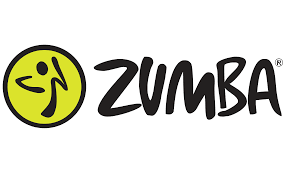 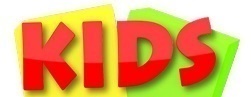 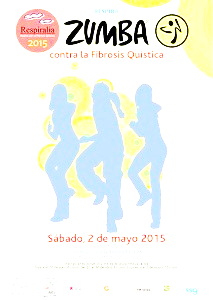 S DITOU, LUCKOU A ÁĎOUZUMBA je taneční fitness hodina plná energie,skvělé hudby a dobré nálady. Hudba, pohyb, kroky a pocity…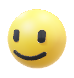 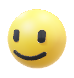 ZUMBA je prostě bomba a nejen pro dívky a ženy!KDE: STEPÍK, tělocvična Malecí 585 NMNMKDY: každou středu od 15:20 – 16:20h.S KÝM: těší se na vás DITA, LUCKA a ÁĎAPokud máte o taneční hodinu zájem, prosím hlaste se na:      KONTAKT: +420 606 181 148                               info@fitnesjana.czPOJĎTE TO S NÁMI POŘÁDNĚ ROZTANČIT !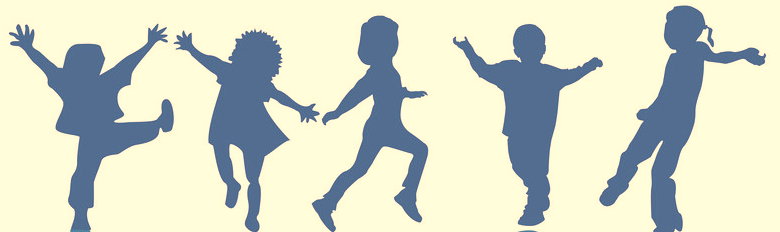 